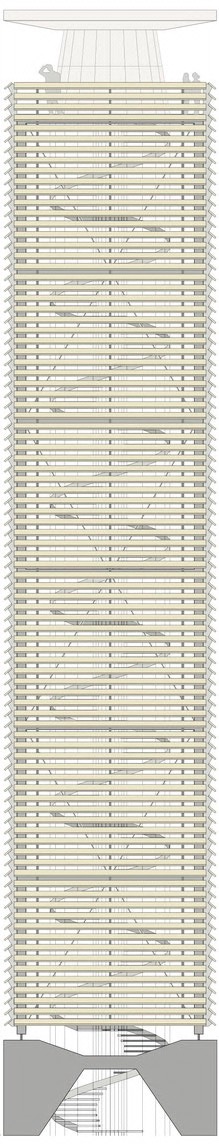 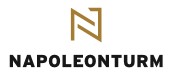 Name: LösungenDownstairs-QuizSuche die richtigen Jahreszahlen aus den Treppentafeln von
www.napoleonturm-hohenrain.ch/hoch-hinaus/die-50-treppentafeln:Jahrab 1990Emails ersetzen die meisten Briefe.ab 1960Endlich brauchen wir nicht mehr so viel Zeit fürs Kleiderwaschen!ab 1986Nun hört man den Thurgauer Dialekt aus dem Radio.1971Die Thurgauer Männer müssen auch ihren Frauen das Stimmrecht zugestehen.1918250'000 Arbeiter zeigen ihre Unzufriedenheit im "Generalstreik".1939-45Ein ganzer Ring von Bunkern wird um Kreuzlingen gebaut.1911Weinfelden wird Kreuzungspunkt zweier Eisenbahnlinien.ab 1905Jetzt laufen Geräte mit Elektromotoren.1890Die Thur fliesst nun schnurgerade durch den Thurgau.1852Ein Thurgauer Ehrenbürger wird Kaiser von Frankreich.1856"Oh Thurgau, du Heimat... " tönt durch den Thurgau.1816-17Ein indonesischer Vulkan verursacht eine zweijährige Hungersnot in der Ostschweiz.1848Ab jetzt existiert die heutige Schweiz.1893Käse nach einem russischen Rezept schmeckt den Thurgauern ganz gut.1829Louis Napoleon steigt erstmals auf den "Napoleonturm".1803Der Kanton Thurgau wird in den schweizerischen Staatenbund aufgenommen.1798Zum ersten und einzigen Mal wird die Schweiz von ausländischen Truppen erobert.1618-48Schwedische Truppen kämpfen im Bodenseeraum gegen Österreich.1611Fast die Hälfte der Thurgauer Bevölkerung stirbt an der Pest.1517Thurgauer Kinder gehen ins Pfarrhaus zur Schule.1517Nun beginnt die konfessionelle Teilung reformiert-katholisch.1499Nach dieser Schlacht gehört Konstanz zum Deutschen Reich.ab 1200Ab dieser Zeit gibt es Doppelnamen wie "Johann Müller".1414-18Drei Päpste regieren nicht mehr lange gleichzeitig.1460Die Thurgauer werden Untertanen der Eidgenossen.1192Die Konstanzer müssen keine Steuern mehr bezahlen.1499Die Schlacht bei Tägerwilen heisst heute anders. ab 800Die meisten Bauern müssen nun Grundzinsen und Zehnten bezahlen.744Der Thurgau bekommt seinen Namen.861Bis damals wäre der FC Zürich noch ein Thurgauer Verein gewesen.610Ein Bär hilft Gallus beim Bau seiner Zelle.seit 400Man spricht hier nicht mehr Latein, sondern Deutsch.724Pirmin vertreibt das Ungetier von der Insel Reichenau.15 v.ChrNun führt eine römische Strasse von Ad fines nach Arbor felix.20000 v.ChrNur noch das Hörnli blickt aus dem gewaltigen Eismeer.4000 v. Chr.Erstmals leben diese Leute sesshaft, bauen Getreide an und züchten Vieh.14 – 8 Miov. Chr.Der Hohentwiel speit Feuer und Asche.3000v.Chr-8000 v.ChrDie neuen Bronzeklingen sind schärfer als die alten Steinbeile.Überlege dir vier eigene solche Fragen für deine Kameraden:Überlege dir vier eigene solche Fragen für deine Kameraden: